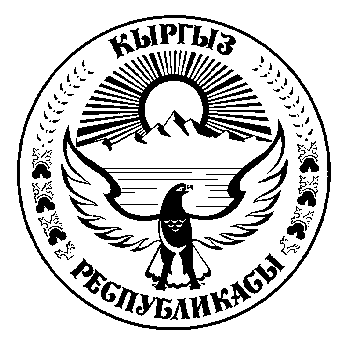                             ТОКТОМ				                     ПОСТАНОВЛЕНИЕ	14.10.2019-ж.    №166/32-7                                                          Кара-Көл шаары	 “Кара-Көл шаарынын  Масиров  көчөсүндө   жайгашкан админстративдик имаратты Кыргыз   Республикасынын Башкы прокуратурасынын   балансына өткөрүп берүү жөнүндө”        Кара-Көл шаарынын  прокурору Ж.Д.Асатовдун 14.08.2019-ж. чыгыш №5-445-19 сандуу   кайрылуусун,  Кара-Көл шаардык кеңешинин   өндүрүш, курулуш, архитектура,  турак жай, коммуналдык чарба, муниципалдык менчик  жана  жер  маселелери   инвестиция   боюнча, шаардык кеңештин бюджет, экономика жана финансы маселелери боюнча    туруктуу   комиссияларынын   билдирүүлөрүн  угуп жана талкуулап чыгып, Кара-Көл шаардык кеңешинин кезексиз  XXXII  сессиясы                                                           Токтом  кылат:Кара-Көл шаарынын  прокурору Ж.Д.Асатовдун 14.08.2019-ж. чыгыш №5-445-19 сандуу   кайрылуусу,  Кара-Көл шаардык кеңешинин   өндүрүш, курулуш, архитектура,  турак жай, коммуналдык чарба, муниципалдык менчик  жана  жер  маселелери   инвестиция   боюнча, шаардык кеңештин бюджет, экономика жана финансы маселелери боюнча    туруктуу   комиссияларынын   билдирүүлөрү эске алынсын.Кара-Көл шаарынын  Масиров  көчөсүндө жайгашкан ШММБнын балансындагы толук бүтө элек баланстык баасы 6 113,2миң сомдук админстративдик имаратты Кыргыз Республикасынын Башкы прокуратурасынын балансына өткөрүп берүүгө макулдук берилсин.Шаардык мэрия (И.М.Еркеев), шаардык муниципалдык менчик башкармалыгына (Э.Э.Бабаканов), Кыргыз Республикасынын Финансы министрлигинин Кара-Көл башкармалыгы (Ж.Т.Осмонкулов) имаратты Кыргыз Республикасынын Башкы прокуратурасынын балансына өткөрүп берүү боюнча мыйзам чегинде тиешелүү иш-чараларды жүргүзсүн.Бул токтомдун аткарылышын камсыз кылуу шаардык мэрияга (Еркеев И.М.), ШММБна (Бабаканов Э.Э.), Кыргыз Республикасынын Финансы министрлигинин Кара-Көл башкармалыгына (Осмонкулов Ж.Т.), ал эми көзөмөлгө алуу жагы шаардык кеңештин өндүрүш, курулуш, архитектура,  турак жай, коммуналдык чарба, муниципалдык менчик  жана  жер  маселелери   инвестиция   боюнча комиссиясына жүктөлсүн.    Төрага                                                                                Б.Н.Кыргызалиев                            ТОКТОМ				                     ПОСТАНОВЛЕНИЕ	14.10.2019-ж.   №167/32-7                                                              Кара-Көл шаары “Калкка консультативдик-укуктук жардам көрсөтүү жөнүндө жобону бекитүү”           Кара-Көл шаарынын мэри И.М.Еркеевдин 04.10.2019-жылдагы №04-7/2419 сандуу  кайрылуу катындагы “Калкка консультативдик-укуктук жардам көрсөтүү жөнүндөгү” жобону бекитип берүү боюнча кайрылуусун, Кара-Көл шаардык кеңешинин мандат, регламент, этика, укуктук маселелери жана коомдук уюмдар, партиялар менен иштөө, идеология, дин иштери боюнча туруктуу комиссиясынын сунушун угуп жана талкуулап чыгып, Кара-Көл шаардык кеңешинин кезексиз XXXII сессиясыТоктом  кылат:“Калкка консультативдик-укуктук жардам көрсөтүү жөнүндөгү” жобо тиркемелерге ылайык  бекитилсин.  (тиркелет)Бул токтомдун аткарылышын камсыз кылуу шаардын мэрине (И.М.Еркеев), ал эми көзөмөлгө алуу жагы шаардык кеңештин  мандат, регламент, этика, укуктук маселелери жана коомдук уюмдар, партиялар менен иштөө, идеология, дин иштери боюнча туруктуу комиссиясына (У.С.Эшенкулов) жүктөлсүн.              Төрага                                                                        Б.Н.Кыргызалиев                                                                                     Кара-Көл шаардык кенештин                                                                                                  2019-жылдын 14-октябрындагы                                                                                                   №167/32-7 токтомуна 1-тиркеме Калкка консультативдик-укуктук жардам көрсөтүү жөнүндөЖОБОI.Жалпы жоболор“Жергиликтүү өз алдынча башкаруу жөнүндөгү” Кыргыз Республикасынын  мыйзамынын 18-беренесинин 1-бөлүмүнүн, 24-бөлүмчөсүнө, 41-беренесинин 2-бөлүмүнүн 10-1 бөлүмчөсүнө ылайык калкка консультативдик-укуктук жардам–кайрылган жарандардын  маселелеринин мазмунуна ылайык, Кара-Көл шаардык мэриясынын, Кара-Көл шаардык мэриясынын муниципалдык менчик башкармалыгынын, Жазы-Кечүү жана Кетмен-Төбө айыл аймактык башкармалыктарынын  адистери тарабынан көрсөтүлөт жана Кыргыз Республикасынын мыйзамдарында каралган максаттарга ылайык жүргүзүлөт.Кара-Көл шаарынын мэриясынын,    Кара-Көл шаардык мэриясынын муниципалдык менчик башкармалыгынын, Жазы-Кечүү   жана Кетмен-Төбө айыл аймактык башкармалыктарынын адистери консультативдик-укуктук жардам  көрсөтүүдө Кыргыз Республикасынын Конституциясы, Кыргыз Республикасынын “Мамлекеттик жана муниципалдык кызмат көрсөтүүлөр жөнүндө”, “Жергиликтүү өз алдынча башкаруу жөнүндө”, “Жарандардын кайрылууларын кароо жөнүндө” мыйзамдары жана башка укуктук нормативдик актылары жана ушул Жобонун негизинде иш алып барышат.Калкка консультативдик-укуктук жардам көрсөтүү, жарандардын  укуктарын ишке ашырууга жана коргоого байланыштуу кайрылган жарандардын мүдөөсүн аткарууга багытталат жана аны ишке ашыруу үчүн Кара-Көл шаардык мэриянын,    Кара-Көл шаардык мэриясынын муниципалдык менчик башкармалыгынын, Жазы-Кечүү айыл аймактык башкармалыгынын  жана Кетмен-Төбө айыл аймактык башкармалыгынын адистери  мамлекеттик органдар, коомдук уюмдар менен кызматташат.Консультативдик-укуктук жардам  адистер тарабынан кайрылган жарандарга сылык, сый мамиле  көрсөтүү менен жүргүзүлөт жана консультативдик-укуктук жардам көрсөткөн адистердин иш-аракеттери талаптагыдай болбогон учурлар аныкталганда алардын жоопкерчилиги каралат.Консультативдик-укуктук жардамды алууга Кыргыз Республикасынын жарандары, чет өлкөлүк жарандар, жарандыгы жок адамдар жана качкындар укуктуу. Консультативдик-укуктук жардам берүү акысыз жүргүзүлөт.       II.Калкка консультативдик-укуктук жардам көрсөтүүнүн түрлөрү 6. Калкка консультативдик-укуктук жардам төмөнкүдөй түрдө көрсөтүлөт: - укуктук маалымат берүү;- укуктук маселелер боюнча консультацияларды жана түшүндүрмөлөрдү берүү;- арыздарды, даттанууларды жана укуктук мүнөздөгү башка документтерди түзүүгө көмөктөшүү (буга процесстик мүнөздөгү документтер кирбейт)- жарандын квалификациялуу юридикалык жардамга жеткиликтүүлүгүн камсыз кылууга жардам көрсөтүү;- калктын кайрылган маселелери боюнча  жардам көрсөтүү, тийиштүүлүгүнө жараша компетенттүү органдарга багыттоо      III. Калкка консультативдик-укуктук жардам көрсөтүүнүн максаты7.Калкка консультативдик-укуктук жардам көрсөтүү төмөндөгү максатта жүзөгө ашырылат:-Кыргыз Республикасынын укуктук системасы жөнүндө маалымдоо;-Субъекттердин укугу  жана милдеттери боюнча маалымдоо;-соттук жана соттук эмес тартипте колдонуу жана ишке ашыруу эрежелери тууралуу маалымдоо;-муниципалдык жана мамлекеттик кызмат көрсөтүүлөрдү алуу боюнча жол-жоболорун түшүндүрүү;     IV. Консультативдик-укуктук жардамды алуунун тартиби8.  Консультативдик-укуктук жардамга муктаж жарандар, мэриянын 1-кабатында жайгашкан тейлөө борборуна кайрылат.- Кайрылган  жаран жөнүндө маалымат журналга катталат жана тийешелүүлүгүнө жараша адиске жөнөтүлөт.- Укук коргоо органдарынын компетенциясына кирген маселелер менен   адвокаттын кесиптик  жардамына муктаж жарандар кайрылган учурда, алар квалификациялуу акысыз юридикалык жардам көрсөтүү кызматына жолдонот.- Кайрылган жарандардын  саны жана аларга көрсөтүлгөн жардам жөнүндө маалымат ай сайын жалпы бөлүм аркылуу жыйынтыкталат жана маалымат  сайтына жайгаштырылат.- Жылдын жыйынтыгы менен консультативдик-укуктук жардам көрсөтүүнүн абалы жөнүндө маселе мэриянын коллегиясында каралат.        Аппарат жетекчи                                                      К.И.Нурматова                            ТОКТОМ				                     ПОСТАНОВЛЕНИЕ	14.10.2019-ж.   №168/32-7                                                                   Кара-Көл шаары	 “Кара-Көл шаардык кеңешинин09.08.2019-ж. №164/31-7 сандуутоктомуна өзгөртүү киргизүү жөнүндө И.М.Еркеевдин 10.10.2019-ж. №05-22/2478 сандуу кайрылуусу жөнүндө”                Кара-Көл  шаарынын  мэри  И.М.Еркеевдин  10.10.2019-ж.  №05-22/2478  сандуу  кайрылуусун жана шаардык кеңештин өндүрүш, курулуш, архитектура, турак жай, коммуналдык чарба, муниципалдык менчик жана жер маселелери, инвестиция  боюнча туруктуу комиссиясынын билдирүүсүн угуп жана талкуулап чыгып Кара-Көл шаардык кеңешинин кезексиз XXXII сессиясы                                            Токтом кылат:Кара-Көл шаардык кеңешинин 09.08.2019-ж. №164/31-7 сандуу токтомунун 2-пунктуна төмөндөгүдөй өзгөртүү киргизилсин: Кара-Көл шаардык кеңешинин 10.04.2019-ж. №155/27-7 сандуу токтомунун 2-пунктунан “Жаңы муздак суу түтүкчөлөрү коюлуп бүткөрүлгөн жумушту кабыл алуу актысы түзүлгөндөн кийин гана казып алынган эски муздак суу түтүкчөлөрүн жумуш аткаруучуга кызмат акысынын ордуна берүүгө макулдук берилсин”  деген  сөздөр алынып салынсынКара-Көл шаардык кеңешинин 10.04.2019-ж. №155/27-7 сандуу токтомунун 2-пункту төмөндөгүдөй редакцияда баяндалсын: Шаардык муниципалдык менчик башкармалыгы, шаардык мэрия менен биргеликте Кетмен-Төбө шаарчасынын элин таза суу менен камсыз кылуучу жер астындагы алмаштырылбай калган эски темир түтүкчөлөрдү жаңы темир түтүкчөлөргө алмаштыруу боюнча  иштерди улантуу үчүн  иш алып баруучу “Кыргыз-Буурчагы” ЖЧКсы менен  мыйзам чегинде келишим түзүлсүн. Демонтаж болгон эски муздак суу түтүкчөлөрүн жумуш аткаруучуга кызмат акысынын ордуна берүүгө макулдук берилсин.Токтомдун аткарылышын көзөмөлдөө  жагы шаардык кеңештин өндүрүш, курулуш, архитектура, турак жай, коммуналдык чарба, муниципалдык менчик жана жер маселелери, инвестиция  боюнча туруктуу комиссиясына  (А.О.Тайчабаров ) жүктөлсүн.                     Төрага                                                              Б.Н.Кыргызалиев                             ТОКТОМ				                     ПОСТАНОВЛЕНИЕ	14.10.2019-ж.   №169/32-7                                                                   Кара-Көл шаары“Кара-Көл шаардык кеңешинин27.11.2018-ж. №124/22-7 сандуутоктомуна өзгөртүү киргизүү жөнүндө”              Кара-Көл шаардык кеңешинин 27.11.2018-ж. №124/22-7 сандуу токтому менен бекитилген убактылуу  жумушчу комиссиянын иштөө мөөнөтүн узартуу жөнүндөгү убактылуу  жумушчу комиссиянын мүчөсү Н.Б.Чыныкбаевдин  сунушун угуп жана талкуулап чыгып, Кара-Көл шаардык кеңешинин кезексиз XXXII сессиясыТоктом кылат:Кара-Көл шаардык кеңешинин 27.11.2018-ж. №124/22-7 сандуу токтомунун 2-пунктундагы “1-мартына” деген сөз “31-декабрга” деген сөз менен алмаштырылсын.                Төрага                                                              Б.Н.Кыргызалиев